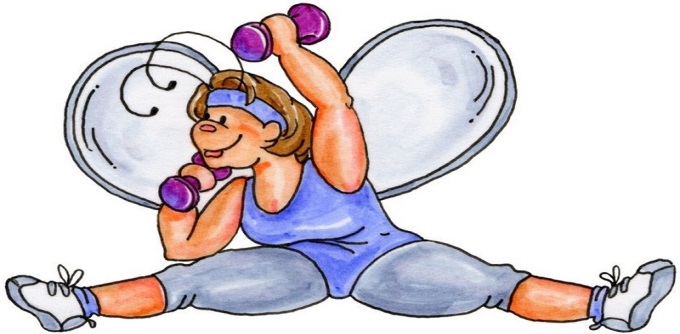    Colegio República Argentina	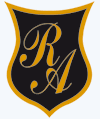 O’Carrol  # 850-   Fono 72- 2230332                    Rancagua 	ASIGNATURA: EDUCACION FISICA Y SALUD.CORREO .jovankamatas@colegio-republicaargentina.cl.    Cursos: 6 Básicos.SEMANA 15 y 16       6 al 17 de Julio.Guía Complementaria1.-Identifica en cada imagen ¿Cuál es la resistencia aeróbica y anaeróbica?2.-Nombra 2 características de cada una _____________________________3.-Realiza esta rutina de resistencia a través de este LINK video,¡¡¡¡¡Vamos tu puedes!!!!!!!!!Nos vemos el viernes online.https://www.youtube.com/watch?v=umqHscQLv_I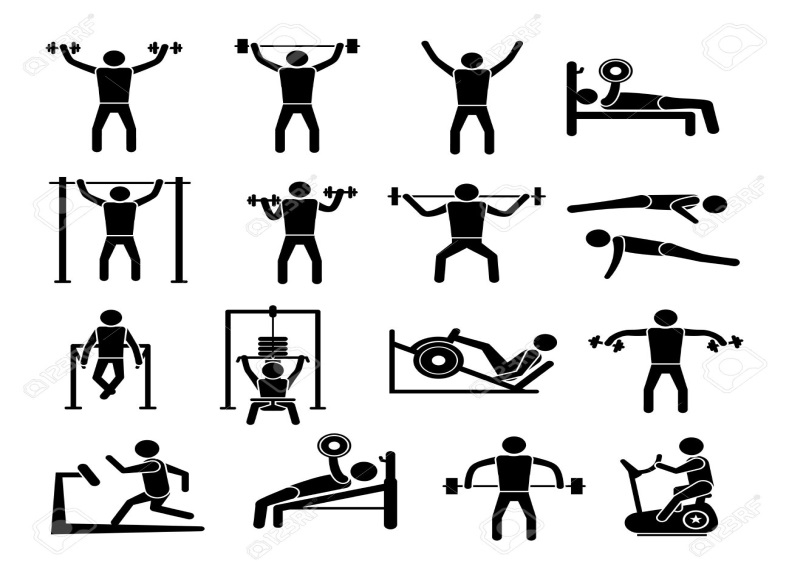 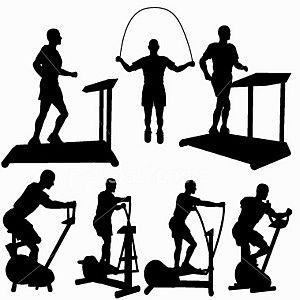 Nombre:Cursos:      6 básicos.	Fecha:   6 al 17  de  Julio..OA : 06 Retroalimentar  actividades físicas de intensidad moderada a vigorosa que desarrollen la condición física por medio de la práctica de ejercicios de resistencia cardiovascular, fuerza, velocidad y flexibilidad.